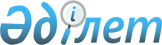 О бюджете поселка Теренозек на 2020-2022 годыРешение Сырдарьинского районного маслихата Кызылординской области от 27 декабря 2019 года № 371. Зарегистрировано Департаментом юстиции Кызылординской области 30 декабря 2019 года № 7083.
      В соответствии с пунктом 2 статьи 75 Кодекса Республики Казахстан от 4 декабря 2008 года "Бюджетный кодекс Республики Казахстан", пунктом 2-7 статьи 6 Закона Республики Казахстан от 23 января 2001 года "О местном государственном управлении и самоуправлении в Республике Казахстан" Сырдарьинский районный маслихат РЕШИЛ:
      1. Утвердить бюджет поселка Теренозек на 2020 – 2022 годы согласно приложениям 1, 2, 3 соответственно, в том числе на 2020 год в следующих объемах:
      1) доходы – 769445 тысяч тенге, в том числе: 
      налоговые поступления – 16880 тысяч тенге;
      неналоговые поступления – 4842 тысяч тенге;
      поступления трансфертов – 747723 тысяч тенге;
      2) затраты – 776083 тысяч тенге;
      3) чистое бюджетное кредитование – 0; 
      бюджетные кредиты – 0;
      погашение бюджетных кредитов – 0;
      4) сальдо по операциям с финансовыми активами – 0; 
      приобретение финансовых активов – 0;
      поступления от продажи финансовых активов государства – 0;
      5) дефицит (профицит) бюджета) – - 6638 тысяч тенге;
      6) финансирование дефицита (использование профицита) бюджета – 6638 тысяч тенге; 
      поступление займов – 0;
      погашение займов – 0;
      используемые остатки бюджетных средств – 6638 тысяч тенге.
      Сноска. Пункт 1 - в редакции решения Сырдарьинского районного маслихата Кызылординской области от 16.09.2020 № 428 (вводится в действие с 01.01.2020).


      2. Настоящее решение вводится в действие с 1 января 2020 года и подлежит официальному опубликованию. Бюджет поселка Теренозек на 2020 год
      Сноска. Приложение 1 - в редакции решения Сырдарьинского районного маслихата Кызылординской области от 16.09.2020 № 428 (вводится в действие с 01.01.2020). Бюджет поселка Теренозек на 2021 год Бюджет поселка Теренозек на 2022 год
					© 2012. РГП на ПХВ «Институт законодательства и правовой информации Республики Казахстан» Министерства юстиции Республики Казахстан
				
      Председатель сессии Сырдарьинскогорайонного маслихата

З. Жаманкулов

      Секретарь Сырдарьинскогорайонного маслихата

Е. Әжікенов
Приложение 1 к решению
Сырдарьинского районного маслихата
от 27 декабря 2019 года № 371
Категория
Категория
Категория
Категория
Сумма, тысяч тенге
Класс 
Класс 
Класс 
Сумма, тысяч тенге
Подкласс
Подкласс
Сумма, тысяч тенге
Наименование
Сумма, тысяч тенге
1. ДОХОДЫ
769445
1
Налоговые поступления
16880
01
Подоходный налог
6049
2
Индивидуальный подоходный налог
6049
04
Hалоги на собственность
10771
1
Hалоги на имущество
81
3
Земельный налог
1793
4
Hалог на транспортные средства
8897
05
Внутренние налоги на товары, работы и услуги
60
4
Сборы за ведение предпринимательской и профессиональной деятельности
60
2
Неналоговые поступления
4842
01
Доходы от государственной собственности
4837
5
Доходы от аренды имущества, находящегося в государственной собственности
4837
06
Прочие неналоговые поступления
5
1
Прочие неналоговые поступления
5
4
Поступления трансфертов 
747723
02
Трансферты из вышестоящих органов государственного управления
747723
3
Трансферты из районного (города областного значения) бюджета
747723
Функциональная группа 
Функциональная группа 
Функциональная группа 
Функциональная группа 
Администратор бюджетных программ
Администратор бюджетных программ
Администратор бюджетных программ
Программа
Программа
Наименование
2. ЗАТРАТЫ
776083
01
Государственные услуги общего характера
137813,9
124
Аппарат акима города районного значения, села, поселка, сельского округа
137813,9
001
Услуги по обеспечению деятельности акима района в городе, города районного значения, поселка, села, сельского округа
129190,9
022
Капитальные расходы государственного органа
1696,7
032
Капитальные расходы подведомственных государственных учреждений и организаций
6926,3
04
Образование
254644,4
124
Аппарат акима города районного значения, села, поселка, сельского округа
254644,4
004
Дошкольное воспитание и обучение и организация медицинского обслуживания в организациях дошкольного воспитания и обучения
228904,4
041
Реализация государственного образовательного заказа в дошкольных организациях образования
24240
005
Организация бесплатного подвоза учащихся до ближайшей школы и обратно в сельской местности
1500
06
Социальная помощь и социальное обеспечение
42264
124
Аппарат акима города районного значения, села, поселка, сельского округа
42264
003
Оказание социальной помощи нуждающимся гражданам на дому
42264
07
Жилищно-коммунальное хозяйство
275252,5
124
Аппарат акима города районного значения, села, поселка, сельского округа
275252,5
008
Освещение улиц населенных пунктов
63385,3
009
Обеспечение санитарии населенных пунктов
50295
010
Содержание мест захоронений и погребение безродных
7272,8
011
Благоустройство и озеленение населенных пунктов
154299,4
08
Культура, спорт, туризм и информационное пространство
44570,4
124
Аппарат акима города районного значения, села, поселка, сельского округа
44570,4
006
Поддержка культурно-досуговой работы на местном уровне
44370,4
028
Реализация физкультурно-оздоровительных и спортивных мероприятий на местном уровне
200
09
Транспорт и коммуникация
19427,8
124
Аппарат акима города районного значения, села, поселка, сельского округа
19427,8
013
Обеспечение функционирования автомобильных дорог в городах районного значения, селах, поселках, сельских округах
19427,8
15
Трансферты
2110
124
Аппарат акима города районного значения, села, поселка, сельского округа
2110
051
Целевые текущие трансферты из нижестоящего бюджета на компенсацию потерь вышестоящего бюджета в связи с изменением законодательства
2110
3. Чистое бюджетное кредитование
0
Бюджетные кредиты
0
Погашение бюджетных кредитов
0
4. Сальдо по операциям с финансовыми активами
0
Приобретение финансовых активов
0
Поступления от продажи финансовых активов государства
0
5. Дефицит бюджета (профицит)
-6638
6. Финансирование дефицита бюджета (использование профицита)
6638
Поступления займов
0
Погашение займов
0
8
Используемые остатки бюджетных средств
6638
01
Остатки бюджетных средств
6638
1
Свободные остатки бюджетных средств
6638Приложение 2 к решению
Сырдарьинского районного маслихата
от 27 декабря 2019 года № 371
Категория
Категория
Категория
Категория
Сумма, тысяч тенге
Класс
Класс
Класс
Сумма, тысяч тенге
Подкласс
Подкласс
Сумма, тысяч тенге
Наименование
Сумма, тысяч тенге
1. ДОХОДЫ
734716
1
Налоговые поступления
11264
04
Hалоги на собственность
11202
1
Hалоги на имущество
84
3
Земельный налог
1865
4
Hалог на транспортные средства
9253
2
Неналоговые поступления
62
01
Доходы от государственной собственности
62
5
Доходы от аренды имущества, находящегося в государственной собственности
5030
4
Поступления трансфертов 
718421
02
Трансферты из вышестоящих органов государственного управления
718421
3
Трансферты из районного (города областного значения) бюджета
718421
Функциональная группа
Функциональная группа
Функциональная группа
Функциональная группа
Администратор бюджетных программ
Администратор бюджетных программ
Администратор бюджетных программ
Программа
Программа
Наименование
2. ЗАТРАТЫ
734716
01
Государственные услуги общего характера
135339
124
Аппарат акима города районного значения, села, поселка, сельского округа
135339
001
Услуги по обеспечению деятельности акима города районного значения, села, поселка, сельского округа
129615
022
Капитальные расходы государственного органа
1182
032
Капитальные расходы подведомственных государственных учреждений и организаций
4541
04
Образование
251019
124
Аппарат акима города районного значения, села, поселка, сельского округа
251019
004
Дошкольное воспитание и обучение и организация медицинского обслуживания в организациях дошкольного воспитания и обучения
224249
041
Реализация государственного образовательного заказа в дошкольных организациях образования
25210
005
Организация бесплатного подвоза учащихся до ближайшей школы и обратно в сельской местности
1560
06
Социальная помощь и социальное обеспечение
50923
124
Аппарат акима города районного значения, села, поселка, сельского округа
50923
003
Оказание социальной помощи нуждающимся гражданам на дому
50923
07
Жилищно-коммунальное хозяйство
226172
124
Аппарат акима города районного значения, села, поселка, сельского округа
226172
008
Освещение улиц в населенных пунктах
60936
009
Обеспечение санитарии населенных пунктов
52307
010
Содержание мест захоронений и погребение безродных
7639
011
Благоустройство и озеленение населенных пунктов
105291
08
Культура, спорт, туризм и информационное пространство
47233
124
Аппарат акима города районного значения, села, поселка, сельского округа
47233
006
Поддержка культурно-досуговой работы на местном уровне
47025
028
Проведение физкультурно-оздоровительных и спортивных мероприятий на местном уровне
208
12
Транспорт и коммуникации
24030
124
Аппарат акима города районного значения, села, поселка, сельского округа
24030
013
Обеспечение функционирования автомобильных дорог в городах районного значения, селах, поселках, сельских округах
24030
3. Чистое бюджетное кредитование
0
Бюджетные кредиты
0
Погашение бюджетных кредитов
0
4. Сальдо по операциям с финансовыми активами
0
Приобретение финансовых активов
0
Поступления от продажи финансовых активов государства
0
5. Дефицит бюджета (профицит)
0
6. Финансирование дефицита бюджета (использование профицита)
0Приложение 3 к решению
Сырдарьинского районного маслихата
от 27 декабря 2019 года № 371
Категория
Категория
Категория
Категория
Сумма, тысяч тенге
Класс
Класс
Класс
Сумма, тысяч тенге
Подкласс
Подкласс
Сумма, тысяч тенге
Наименование
Сумма, тысяч тенге
1. ДОХОДЫ
764104
1
Налоговые поступления
11715
04
Hалоги на собственность
11650
1
Hалоги на имущество
88
3
Земельный налог
1939
4
Hалог на транспортные средства
9623
2
Неналоговые поступления
65
01
Доходы от государственной собственности
65
5
Доходы от аренды имущества, находящегося в государственной собственности
5232
4
Поступления трансфертов 
747158
02
Трансферты из вышестоящих органов государственного управления
747158
3
Трансферты из районного (города областного значения) бюджета
747158
Функциональная группа 
Функциональная группа 
Функциональная группа 
Функциональная группа 
Администратор бюджетных программ
Администратор бюджетных программ
Администратор бюджетных программ
Программа
Программа
Наименование
2. ЗАТРАТЫ
764104
01
Государственные услуги общего характера
140753
124
Аппарат акима города районного значения, села, поселка, сельского округа
140753
001
Услуги по обеспечению деятельности акима города районного значения, села, поселка, сельского округа
134800
022
Капитальные расходы государственного органа
1230
032
Капитальные расходы подведомственных государственных учреждений и организаций
4723
04
Образование
261060
124
Аппарат акима города районного значения, села, поселка, сельского округа
261060
004
Дошкольное воспитание и обучение и организация медицинского обслуживания в организациях дошкольного воспитания и обучения
233219
041
Реализация государственного образовательного заказа в дошкольных организациях образования
26218
005
Организация бесплатного подвоза учащихся до ближайшей школы и обратно в сельской местности
1622
06
Социальная помощь и социальное обеспечение
52959
124
Аппарат акима города районного значения, села, поселка, сельского округа
52959
003
Оказание социальной помощи нуждающимся гражданам на дому
52959
07
Жилищно-коммунальное хозяйство
235219
124
Аппарат акима города районного значения, села, поселка, сельского округа
235219
008
Освещение улиц в населенных пунктах
63373
009
Обеспечение санитарии населенных пунктов
54399
010
Содержание мест захоронений и погребение безродных
7944
011
Благоустройство и озеленение населенных пунктов
109502
08
Культура, спорт, туризм и информационное пространство
49122
124
Аппарат акима города районного значения, села, поселка, сельского округа
49122
006
Поддержка культурно-досуговой работы на местном уровне
48906
028
Проведение физкультурно-оздоровительных и спортивных мероприятий на местном уровне
216
12
Транспорт и коммуникации
24991
124
Аппарат акима города районного значения, села, поселка, сельского округа
24991
013
Обеспечение функционирования автомобильных дорог в городах районного значения, селах, поселках, сельских округах
24991
3. Чистое бюджетное кредитование
0
Бюджетные кредиты
0
Погашение бюджетных кредитов
0
4. Сальдо по операциям с финансовыми активами
0
Приобретение финансовых активов
0
Поступления от продажи финансовых активов государства
0
5. Дефицит бюджета (профицит)
0
6. Финансирование дефицита бюджета (использование профицита)
0